解決方案名稱：智能測溫及戴口罩識別系統解決方案名稱 (英文):*Intelligent temperature measurement and mask recognition system解決方案名稱 (中文):*智能測溫及戴口罩識別系統解決方案描述 (英文):*解決方案描述 (中文):*1、“AI+黑體”測溫系統"Ai + blackbody" temperature measurement system2、優化檢測模型：升級人臉額頭檢測模型，戴帽子、口罩等高遮擋人臉額頭檢出率高達99.9%
Optimize the detection model: upgrade the forehead detection model, wear hat, mask and other high occlusion face forehead detection rate as high as 99.9%Dynamic溫感補償：智能無源黑體技術，即時感知環境溫度，動態補償環境溫差以應對複雜場景
Dynamic temperature compensation: intelligent passive blackbody technology, real-time perception of ambient temperature, dynamic compensation of ambient temperature difference to cope with complex scenes溫度識別快速通行：精准測溫同時保證高效的識別通行，支持多路網絡繼電器，可與閘機門禁配合實現自助測溫通行Fast pass of temperature identification: accurate temperature measurement ensures efficient identification pass, supports multiple network relays, and can cooperate with gate access control to realize self-service temperature measurement pass大底庫、高併發：白名單底庫最高支持8萬張，且每秒最高可實現10人同時測溫通行。
Big bottom database and high concurrency: the bottom database of the white list supports up to 80000 pieces, and can realize the simultaneous temperature measurement for up to 10 people per second試用成果 (英文):*試用成果 (中文):*人臉識別+紅外/可見光雙傳感系統，當發現疑似發熱人員時自動報警。Face recognition + infrared / visible light dual sensor system,  and when the suspected fever person is found, it will automatically alarm.
系統可在疫情時期快速部署於各類公共場所高密人流場景，實現非接觸式AI輔助篩查疑似發熱人員。The system can be rapidly deployed in all kinds of public places during the epidemic period to achieve non-contact AI assisted screening of suspected fever.口罩佩戴檢測：自動識別未佩戴口罩人員並預警，檢出率高達99.6% 
Mask wearing detection: automatically identify the person who does not wear the mask and give early warning, the detection rate is up to 99.6%4、非接觸式無感測溫：最遠支持4米距離非接觸式無感測溫通行，保障防疫安全Non contact non sensitive temperature measurement: it can support non-contact non sensitive temperature measurement at a distance of up to 4 meters to ensure epidemic prevention safety5、邊緣計算即插即用：1分鐘快速部署，插電即開機，開機即監測。Edge computing plug and play: 1 minute fast deployment, plug-in and power on, power on and monitor.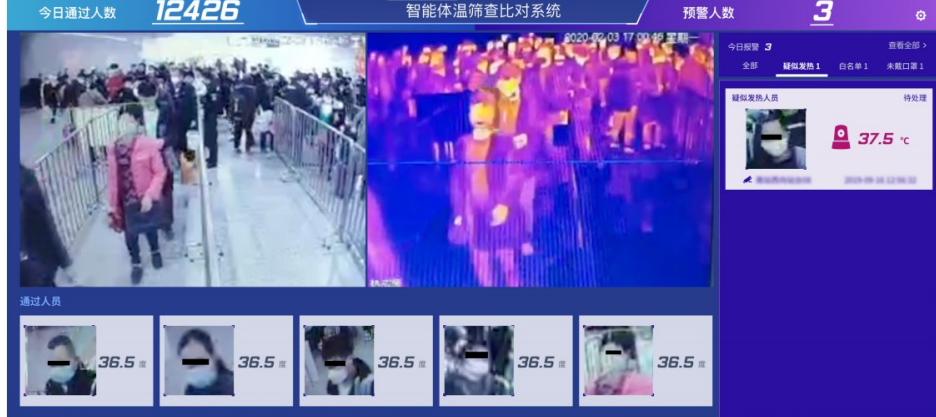 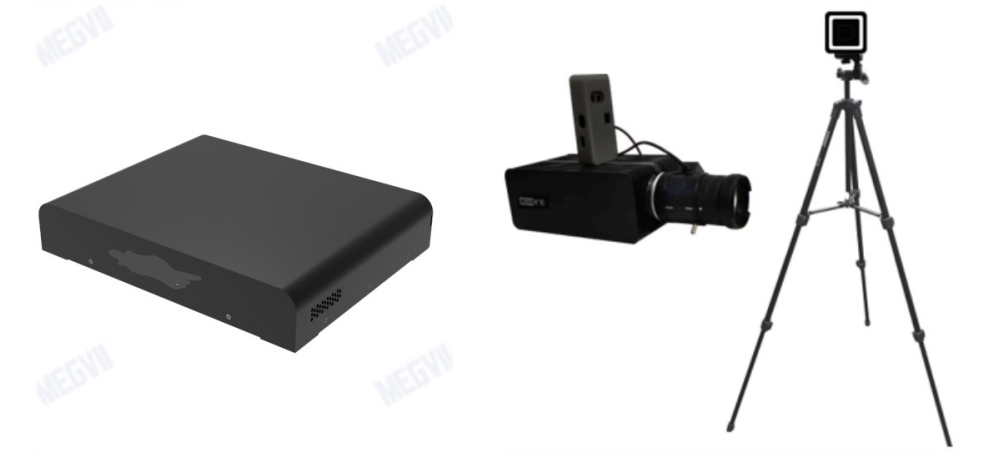 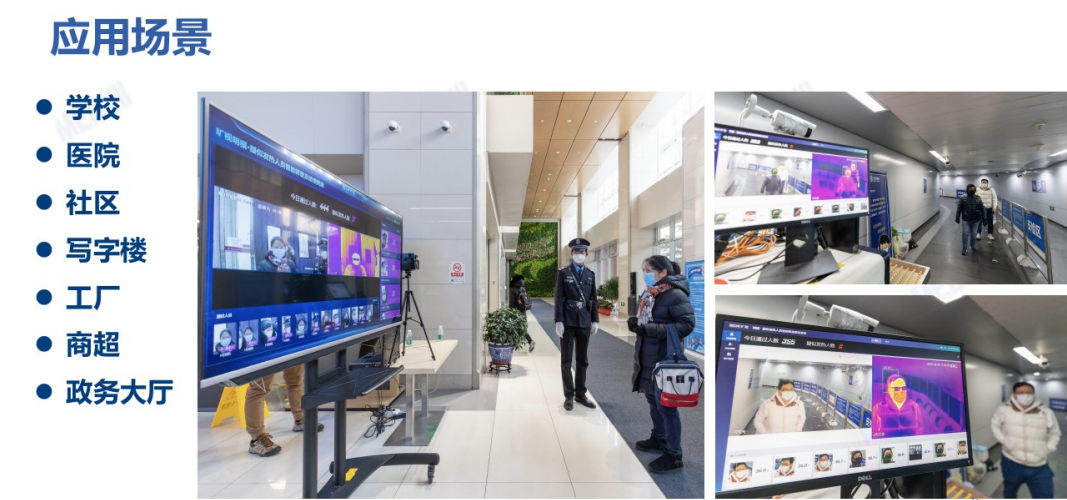 